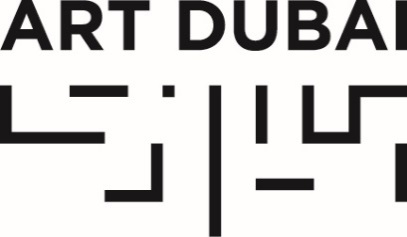 تصريح صحفي11 مارس 2019آرت دبي يعلن عن البرنامج التفصيلي لأسبوع الفن 201916 – 23 مارس 2019النسخة التاسعة من أسبوع الفن في ثلاثة إمارات: أبوظبي ودبي والشارقةأكثر من 500 فعالية في أكثر من 80 موقعاً: تشمل المعارض والجلسات الحوارية وعروض الافلام وورش العمل والعروض الحية.زيادة 25% بالمواقع المستضيفة للفعاليات بالمقارنة بأسبوع الفن 201811 مارس 2019، دبي، الإمارات العربية المتحدة: يشهد شهر مارس من كل عام إطلاق مجموعة آرت دبي بدعم من هيئة دبي للثقافة والفنون لفعاليات أسبوع الفن في الإمارات وهو أكبر احتفال ثقافي في المنطقة والذي يقام ضمن فعاليات موسم دبي الفني.وتنطلق النسخة التاسعة يوم السبت 16 مارس بأكثر من 500 فعالية تقام عبر سبعة أيام وثلاثة إمارات وهي أبوظبي ودبي والشارقة. وتأكيداً لحيوية المشهد الثقافي في الإمارات، تشهد هذه النسخة زيادة بمقدار 25% في عدد المواقع المشاركة بفعاليات الأسبوع ليشارك أكثر من 80 موقعاً بمعارض وجلسات حوارية وعروض أفلام وورش عمل وعروض حية وغيرها.ويمكن للجمهور ولأول مرة التعرف على مجموعة مختارة من الفعاليات المفتوحة من خلال زيارة موقع آرت دبي (www.artdubai.ae/artweek) حيث يمكن لزوار الموقع البحث بحسب نوع الفعالية وموقعها والتعرف على أهم الأحداث المصاحبة للأسبوع. كما يمكن الحصول على نسخة مطبوعة مجانية لجدول فعاليات أسبوع الفن بالشراكة مع مؤسسة "ماي آرت غايدز" حيث تتوفر هذه النسخة لدى آرت دبي وعدد من المواقع الفنية في الإمارات.
ويعود آرت دبي، أكبر الفعاليات في أسبوع الفن، إلى مدينة جميرا ليفتح أبوابه من 20 إلى 23 مارس بأكبر برنامج فني في تاريخ المعرض بواقع أربعة قاعات عرض رئيسية وعروض حية للموسيقى والفنون وجلسات حوارية وورش عمل تفاعلية ومشاريع تفويضية خاصة وبرامج عائلية. وتشهد النسخة 13 من المعرض إفتتاح قسم جديد يحمل عنوان "بوابة" يركز على المشاريع الفنية من أمريكا اللاتينية والشرق الأوسط وأفريقيا وآسيا الوسطى والجنوبية بالإضافة إلى قسم "الإمارات الآن" الجديد والذي يبحث في دور المنظمات الفنية غير الحكومية في تطور الساحة الثقافية المحلية.تطلق هيئة الثقافة والفنون في دبي النسخة السادسة من موسم دبي الفني تحت عنوان "تجول في عالم الفن والإبداع" والتي تقام خلال شهري مارس وأبريل 2019 تحت رعاية سمو الشيخة لطيفة بنت محمد بن راشد آل مكتوم، نائب رئيس مجلس إدارة "دبي للثقافة". وينطلق الموسم بتنظيم العديد من الفعاليات الثقافية الرئيسية حيث يعود معرض سكة الفني بنسخته التاسعة في قلب مدينة دبي القديمة في حي الفهيدي من 16 إلى 24 مارس لتحتفي هذه النسخة بعام التسامح من خلال استضافة عدد من المواهب الاقليمية في معرض يحمل عنوان "نافذة الفن والتسامح". ولأول مرة هذا العام، يقدم معرض سكة تجربتين متداخلتين هما "سكة في النهار" والتي تسلط الضوء على المتاجر الموجودة في حي الفهيدي والمعارض المقامة فيه و"سكة في الليل" والتي تستضيف مجموعة مميزة من الفعاليات الثقافية.تنطلق في 18 مارس أمسية المعارض: جادة السركال والتي تتضمن تمديد ساعات العمل المسائية للمعارض المشاركة بالإضافة إلى عدد من أعمال التفويض الفني والحوارات الفنية ومشاريع الضيوف وعروض الافلام والجولات وورش العمل الفنية. ومن أهم العروض المشاركة المعرض المقام في مركز كونكريت في السركال تحت عنوان "فابريكـ(يتد) فراكتشرز" (الكسور الصناعية) بالتعاون مع مؤسسة الصمداني الفنية لمجموعة فنية بنغلاديشية. كما ستقدم "ليالي مركز دبي المالي الفنية" عروضاً فنية وثقافية وترفيهية منوعة.وفي منطقة الجداف، يقدم مركز جميل للفنون الجديد معرضه الافتتاحي "خام" بالإضافة إلى مجموعة من الغرف الفنية لمها ملا، وسحر شاه، وراندير سينغ، وهيمالي بوتا، وفرح القاسمي تصحبها مجموعة من الجلسات الحوارية المرتبطة بهذه المعارض والفعاليات الفنية في الإمارات. كما يقدم مركز تشكيل معرضاً جماعياً لثلاثين فناناً يعيشون ويعملون في الإمارات.وخارج إمارة دبي، يمكن لزوار متحف اللوفر في أبوظبي الاطلاع على أعمال فنانين كبار مثل رامبرانت فان رين وجوهانس فريمر لأول مرة في الشرق الأوسط. كما تشهد المنطقة أول عرض لمجموعة "ذا برينسلي كولكشنز" والتي تتضمن أعمالاً من حركات النهضة والباروك الفنية والتي تعرض ضمن النسخة 16 من مهرجان أبوظبي الفني في مؤسسة أبوظبي للموسيقى والفنون في منارة السعديات. وتتضمن لائحة المشاركات الجديدة في المنطقة معرض الفنان السويسري زيمون في المعرض الفني لجامعة نيويورك أبوظبي. كما يمكن لمحبي الفنون زيارةالعرض الجماعي في معرض421 والذي يركز على تطور ستة أبجديات في الشرق الأوسط.ومن أهم الفعاليات الفنية هذا العام هو النسخة 14 من بينالي الشارقة والذي يستضيفه عدد من المؤسسات الفنية في الشارقة مثل مؤسسة الشارقة للفنون ومتحف الشارقة للفنون وجمعية الإمارات للفنون الجميلة وغيرها من المواقع الفنية في الإمارة الباسمة. كما يستضيف مركز مرايا للفنون المعرض الخامس لمجموعة "الإمارات بلا حدود" فيما يقدم متحف الشارقة للفنون معرضاً طويل الأمد بعنوان "مسيرة قرن: إضاءات من مؤسسة بارجيل للفنون". للقائمة الكاملة لفعاليات أسبوع الفن، يرجى زيارة الموقع الالكتروني www.artdubai.ae/artweek@artweekdubai | #artweek2019- انتهى - للتواصل الإعلامي، يرجى التواصل مع:كيارا فيليبس، رئيسة قسم التواصل بالإنابةآرت دبيciara@artdubai.aeملاحظات المحررينقائمة المواقع المشاركة:* أي أن الموقع يشارك لأول مرة في نسخة 2019مركز 1972 للتصاميم، الشارقة1x1 Art Gallery، جادة السركال، القوز، دبي71Structural Art، جادة السركال، القوز، دبي*مهرجان ابوظبي للموسيقى والفنون في منارة السعديات، أبوظبيAKKA Project، القوز، دبي*مشاريع السركال Andakulova Gallery، مركز دبي المالي، دبيAntidote at Alliance Francaise، عود ميثا ، دبيآرت إعمار، داونتاون دبيAtassi Foundation، جادة السركال، القوز، دبي*Ayyam Gallery، جادة السركال، القوز، دبيبيت 15، أبوظبي*كاربون 12، جادة السركال، القوز، دبيCAVE DXB، حي دبي للتصميم، دبي*CHI-KA، جادة السركال، القوز، دبيChristie’s ،أبراج الإمارات، دبيسينما عقيل ، جادة السركال، القوز، دبي*Citizen E Gallery، حي دبي للتصاميم، دبيكلية الفنون الجملية والتصاميم، جامعة الشارقة، الشارقةComptoir 102، جميرا، دبيكونكريت، جادة السركال، القوز، دبي Courtyard Playhouse، الساحة الرئيسية ، القوز، دبيCuadro Gallery، مركز دبي المالي، دبيالمؤسسة الثقافية، أبوظبي*Custot Gallery Dubai، جادة السركال، القوز، دبيd_Academy، جادة السركال، القوز، دبي*ليالي مركز دبي المال الفنية، دبيحي دبي للتصميم  d3أوبرا دبي ، داونتاون دبيeL Seed Studio، جادة السركال، القوز، دبيالمرسى، جادة السركال، القوز، دبيEtihad Modern Art Gallery، أبوظبيفكرة، الشارقةFN Design، جادة السركال، القوز، دبيFully Booked Dubai Art Book Fair، جادة السركال، القوز، دبيGallery Isabelle Van Den Eynde، جادة السركال، القوز، دبيGallery Ward، حي دبي للتصميم، دبيGreen Art Gallery، جادة السركال، القوز، دبيGrey Noise، جادة السركال، القوز، دبيGulf Photo Plus، جادة السركال، القوز، دبيHIPA ، داونتاون دبيInked، جادة السركال، القوز، دبيIshara Art Foundation، جادة السركال، القوز، دبي*مركز جميل للفنون، الجداف، دبي*jamjar، جادة السركال، القوز، دبيJean-Paul Najar Foundation، جادة السركال، القوز، دبيKind Workspace، الساحة الرئيسية، القوز، دبي*La Galerie Nationale، جادة السركال، القوز، دبيLawrie Shabibi، جادة السركال، القوز، دبيLeila Heller Gallery، جادة السركال، القوز، دبيمتحف اللوفر أبو ظبي، أبوظبيM Woods، مول دبي، دبي*Maisan15، البرشا، دبي*Majlis Gallery، حي الفهيدي التاريخي، دبيمركز مرايا للفنون في الشارقةMatar Bin Lahej Gallery، جميرا، دبي*Mawaheb، حي الفهيدي التاريخي، دبيميم غاليري، القوز، دبيMoser, Rue Royale، جزيرة نخلة جميرا، دبي*Opera Gallery، مركز دبي المالي، دبيQasr Al Hosn، أبوظبي* Re: Urban Studios، حي دبي للتصميم، دبيSalsali Private Museum، جادة السركال، القوز، دبيSalwa Zeidan Gallery، أبوظبيSatellite، جادة السركال، القوز، دبيSelections Magazine، جادة السركال، القوز، دبيترينالي الشارقة المعماري، الشارقة*مؤسسة الشارقة للفنون، الشارقةمتحف الشارقة للفنون، الشارقةبينتالي الشارقة 14، الشارقةمتحف الشارقة للتراث، الشارقة*متحف الشارقة للحضارة الإسلامية، الشارقةShowcase Gallery، جادة السركال، القوز، دبيSikka Art Fair، حي الفهيدي التاريخي، دبيSotheby’s، مركز دبي المالي، دبيSVENM، جادة السركال، القوز، دبيTABARI ARTSPACE، مركز دبي المالي، دبيTamashee، جادة السركال، القوز، دبي*Tashkeel Al Fahidi، حي الفهيدي التاريخي، دبيملتقى تشكيل للشباب، أبراج الإمارات، دبي*تشكيل، ند الشبا، دبيTecharc، جادة السركال، القوز، دبي*The Empty Quarter، مركز دبي المالي، دبيThe Lighthouse، حي دبي للتصميم، دبيالمعرض الفني لجامعة نيويورك ابوظبي ، أبوظبيالمركز الفني لجامعة نيويورك ابوظبي ، أبوظبيThe Third Line، جادة السركال، القوز، دبيThe Workshop، جميرا، دبيTotal Arts، الساحة الرئيسية، القوز، دبيمعرض421، أبوظبيXVA Gallery، حي الفهيدي التاريخي، دبيZayed University Urban Satellite Space (ZUUSS)، جادة السركال، القوز، دبي*نبذة عن اسبوع الفن يسلط أسبوع الفن خلال شهر مارس من كل عام الضوء على عدد من البرامج والفعاليات الثقافية المقامة في الإمارات ليقدم للمقيمين والزوار برنامجاً مكتضاً بالمعارض والمهرجانات والعروض الخاصة والأعمال الفنية الفريدة.وتتضمن فعاليات الأسبوع: آرت دبي وهو المعرض الفني الرائد في المنطقة، ومعرض سكة والمقام في قلب مدينة دبي القديمة، بالإضافة الىعدد من الفعاليات الخاصة المقامة في جادة السركال، ومركز دبي المالي، وحي دبي للتصاميم، ومركز جميل للفنون وهو متحف الفن المعاصر الذي افتتح مؤخراً في منطقة الجداف بدبي، ومتحف اللوفر أبوظبي، والنسخة 16 من مهرجان أبوظبي للفنون، النسخة 14 من بينالي الشارقة.وتطلق فعاليات أسبوع الفن مجموعة آرت دبي بدعم من هيئة دبي للثقافة والفنون حيث يهدف هذا الاسبوع إلى تسليط الضوء على تقدم وتطور الحركة الفنية والساحة الثقافية في دبي.www.artdubai.ae/artweek@artweekdubai | #artweek19نبذة عن آرت دبيآرت دبي هو معرض فني عالمي متميز وهو المنصة العالمية الرائدة للأعمال الفنية الحديثة والمعاصرة من منطقة الشرق الأوسط وشمال أفريقيا وجنوب آسيا.ويستقي المعرض روحه النشطة وتوقه للابتكار والتجدد من وحي الحياة سريعة الوقع في مدينة دبي وطموحها الذي يلامس السماء ليكون نقطة التلاقي للفنون والفنانين ومحبي الفن من مختلف أنحاء العالم والوجهة الاستكشافية الأبرز للتمتع بمختلف الأساليب الفنية القادمة من مناطق قد تغيب عن المعارض الفنية الغربية التقليدية في حوار فني اقليمي فريد يمثل المنطقة التي أصبحت تعرف مؤخراً باسم "الجنوب العالمي".ويقدم المعرض دعمه المتواصل للفنانين المحليين والإقليميين من خلال مجموعة فريدة من البرامج والأعمال التفويضية التي تقام عادة بالشراكة مع المؤسسات الفنية الاقليمية ليعمل آرت دبي على إعادة تعريف الدور الذي تلعبه المعارض الفنية في تفعيل الفنون والمنظومة التعليمية المحلية والفكر الفني القيادي والذي يتجاوز النواحي التجارية الصرفة التقليدية لهذه المعارض من خلال مختلف المبادرات مثل منتدى الفن العالمي أكبر المؤتمرات الفني في منطقة الشرق الأوسط وآسيا ومبادرة كامبس آرت دبي التعليمية الفريدة في الإمارات.كما يواصل المعرض تعزيزه لبصمته الفنية والثقافية من خلال فعالياته الفنية المتنوعة مثل برنامج رزيدنتس للإقامة الفنية والذي يسلط الضوء على  أعمال متميزة لفنانين أقاموا في الإمارات ضمن برنامج إقامة فنية فريد من نوعه يستغرق 4 – 8 أسابيع ينغمس فيها الفنانون المقيمون بالثقافة المحلية لتنعكس على أعمالهم المشاركة.وكذلك يقدم آرت دبي سلسلة "آرت دبي بورتريتس" وهي سلسلة أفلام قصيرة تسلط الضوء على فنانين مشاركين في المعرض من منطقة الشرق الأوسط وشمال افريقيا وجنوب آسيا وأعمالهم ونشاطاتهم الفنية لتوفر هذه السلسلة مرجعاً فنياً فريداً لهؤلاء الفنانين.artdubai.aeTwitter | Facebook | Instagram | #ArtDubai2019